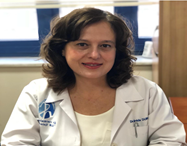 ÖZGEÇMİŞ 1. KİŞİSEL BİLGİLER2. EĞİTİM Orta Öğrenim: Ankara Atatürk Anadolu Lisesi (1980-1987, İngilizce)3. AKADEMİK/İDARİ DENEYİM4. ÇALIŞMA ALANLARI5. SEÇİLMİŞ YAYINLARI:Arikan H, Ozturk S, Tokgoz B, Dursun B, Seyahi N, Trabulus S, Islam M, Ayar Y, Gorgulu N, Karadag S, Gok M, Akcali E, Bora F, Aydın Z, Altun E, Ahbap E, Polat M, Soypacacı Z, Oguz EG, Koyuncu S, Colak H, Sahin İ, Dolarslan ME, Helvacı O, Kurultak I, Eren Z, Dheir H, Ogutmen MB, Taymez DG, Genek DG, Ozkurt S, Bakır EA, Yuksel E, Sahutoglu T, Oto OA, Boz G, Sengul E, Kara E, Tuglular S.Characteristics and outcomes of acute kidney injury in hospitalized COVID-19 patients: A multicenter study by the Turkish society of nephrology. PLoS One. 2021 Aug 10;16(8):e0256023.Sumnu A, Turkmen K, Cebeci E, Turkmen A, Eren N, Seyahi N, Oruc A, Dede F, Derici Ü, Basturk T, Şahin G, Sipahioglu M, Sahin GM, Tatar E, Dursun B, Sipahi S, Yılmaz M, Suleymanlar G, Ulu S, Gungor O, Kutlay S, Bahçebaşı ZB, Sahin İ, Kurultak I, Sevinc C, Yilmaz Z, Kazancioglu RT, Cavdar C, Candan F, Aydin Z, Oygar D, Gul B, Altun B, Paydas S, Uzun S, Istemihan Z, Ergul M, Dincer MT, Gullulu M, Piskinpasa S, Akcay OF, Unsal A, Koyuncu S, Gok M, Ozturk S. Characteristics of primary glomerular diseases patients with hematuria in Turkey: the data from TSN-GOLD Working Group. PLoS One. 2021 Aug 10;16(8):e0256023. Int Urol Nephrol. 2021 May;53(5):945-954.Aydin Z, Turkmen K, Dede F, Yasar E, Ozturk S, Aydin M, Tatar E, Sahin G, Manga G, Oto O, Sumnu A, Eroglu E, Dincer T, Dursun B, Eren N, Sevinc M, Guzel FB, Yalin S, Kutlay S, Apaydin S, Berktas HB, Kazan S, Dheir H, Bora F, Basturk T, Sahin I.Demographic, clinical and laboratory characteristics of rapidly progressive glomerulonephritis in Turkey: Turkish Society of Nephrology-Glomerular Diseases (TSN-GOLD) Working Group. Clin Exp Nephrol. 2021 Feb;25(2):173-183.Acıkgoz Mert GS, Ceri M, Calli Demirkan N, Sahin B, Mert M, Dursun B.Effect of bevacizumab and everolimus combination treatment on peritoneal sclerosis in an experimental rat model. Ther Apher Dial. 2021 Jun;25(3):323-330.Mert M, Dursun B, Yağcı AB, Çetin Kardeşler A, Şenol H, Demir S. Cardio-ankle vascular index is linked to deranged metabolic status, especially high HbA1c and monocyte-chemoattractant-1 protein, in predialysis chronic kidney disease. Int Urol Nephrol. 2020 Jan;52(1):137-145.Turkmen A, Sumnu A, Cebeci E, Yazici H, Eren N, Seyahi N, Dilek K, Dede F, Derici U, Unsal A, Sahin G, Sipahioglu M, Gok M, Tatar E, Dursun B, Sipahi S, Yilmaz M, Suleymanlar G, Ulu S, Gungor O, Kutlay S, Bahcebasi ZB, Sahin I, Kurultak I, Turkmen K, Yilmaz Z, Kazancioglu RT, Cavdar C, Candan F, Aydin Z, Oygar DD, Gul CB, Arici M, Paydas S, Taymez DG, Kucuk M, Trablus S, Turgutalp K, Koc L, Sezer S, Duranay M, Bardak S, Altintepe L, Arikan IH, Azak A, Odabas AR, Sahin GM, Ozturk S. Epidemiological features of primary glomerular disease in Turkey: a multicenter study by the Turkish Society of Nephrology Glomerular Diseases Working Group. BMC Nephrol. 2020 Nov 14;21(1):481.Ceri M, Mert M, Dursun B. Peritonitis Due to Streptococcus Sanguinis in Automated Peritoneal Dialysis. Iran J Kidney Dis. 2020 May;14(3):243-244.Yalın SF, Eren N, Sinangil A, Yilmaz VT, Tatar E, Ucar AR, Sevinc M, Can Ö, Gurkan A, Arik N, Alisir Ecder S, Uyar M, Yasar M, Gulcicek S, Mese M, Dheir H, Cakir U, Köksal Cevher Ş, Turkmen K, Guven B, Guven Taymez D, Erkalma Senates B, Ecder T, Kocak H, Uslu A, Demir E, Basturk T, Ogutmen MB, Kinalp C, Dursun B, Bicik Bahcebasi Z, Sipahi S, Dede F, Oruc M, Caliskan Y, Genc A, Yelken B, Altıparmak MR, Turkmen A, Seyahi N. Fabry Disease Prevalence in Renal Replacement therapy in Turkey. Nephron. 2019;142(1):26-33.Yeniçerioğlu Y, Akdam H, Dursun B, Alp A, Sağlam Eyiler F, Akın D, Gün Y, Hüddam B, Batmazoğlu M, Gibyeli Genek D, Pirinççi S, Ersoy İR, Üzüm A, Soypaçacı Z, Tanrısev M, Çolak H, Demiral Sezer S, Bozkurt G, Akyıldız UO, Akyüz Ünsal Aİ, Ünübol M, Uslu M, Eryılmaz U, Günel C, Meteoğlu İ, Yavaşoğlu İ, Ünsal A, Akar H, Okyay P. Screening Fabry's disease in chronic kidney disease patients not on dialysis: a multicenter study. Ren Fail. 2017 Nov;39(1):104-111Guclu A, Dursun B, Rota S, sabir N, Kaya C, Yaman F. The relationship between viceral adipose tissue and intima-media thickness in patients with in patients with kidney disease. Acta Medica Mediterranea 2016;32:1843Üstündağ S, Doğan E, Duranay M, Kazancıoğlu R, Çelik V, Ünsal A, Altıntepe L, Dursun B, Akbaş E, Özdener F, Yıldız A.  Subcutaneous C.E.R.A. for the Treatment of Chronic Renal Anemia in Predialysis Patients. Balkan Med J. 2016 May;33(3):322-30. Avci Çiçek E, Rota S, Dursun B, Kavalci E. Evaluation of serum NGAL and hepcidin levels in chronic kidney disease patients. Ren Fail. 2016;38(1):35-9.Öncel Ç, Dursun B, Korkut D, Başer S.  Syndrome of inappropriate antidiuretic hormone secretion due to excessive intake of memantine. Neurol Sci. 2015 Sep;36(9):Ozturk S, Sumnu A, Seyahi N, Gullulu M, Sipahioglu M, Artan S, Bicik Z, Kutlay S, Keles M, Oygar D, Odabas AR, Kayatas M, Dursun B, Sayarlioglu H, Trablus S, Taymez DG, Ozdemir AA, Sahin GM, Altun B, Azak A, Altintepe L, Suleymanlar G, Koc M, Selcuk Y, Kazancioglu R, Erkoc R, Gursu M, Kucuk M, Akcaoglu SA, Yıldız A, Unal A, Akarsu O, Ates K, Cankaya E, Turkmen A.  Demographic and clinical characteristics of primary glomerular diseases in Turkey. Int Urol Nephrol. 2014 Dec;46(12):2347-55Cakmak P, Yağcı AB, Dursun B, Herek D, Fenkçi SM.  Renal diffusion-weighted imaging in diabetic nephropathy: correlation with clinical stages of disease. Diagn Interv Radiol. 2014 Sep-Oct;20(5):374-8.2.Dursun B, Yagci B, Batmazoglu M, Demiray G. Bilateral renal infarctions complicating fibromuscular dysplasia of renal arteries in a young male. Scand J Urol Nephrol. 2012 Feb;46(1):73-7Andres-Hernando A, Dursun B, Altmann C, Ahuja N, He Z, Bhargava R, Edelstein CE, Jani A, Hoke TS, Klein C, Faubel S. Cytokine production increases and cytokine clearance decreases in mice with bilateral nephrectomy. Nephrol Dial Transplant. 2012 Dec;27(12):4339-47 Kiriş Satılmış O, Akkaya Y, Ergin C, Kaleli I, Dursun B, Aydın C Investigation of Bartonella henselae antibodies in serum and plasma samples of kidney transplant patients .. Mikrobiyol Bul. 2012 Oct;46(4):568-74  Varan HI, Dursun B, Dursun E, Ozben T, Suleymanlar G. Acute effects of hemodialysis on oxidative stress parameters in chronic uremic patients: comparison of two dialysis membranes. Int J Nephrol Renovasc Dis. 2010;3:39-45.  He Z, Dursun B, Oh DJ, Lu L, Faubel S, Edelstein CL. Macrophages are not the source of injurious interleukin-18 in ischemic acute kidney injury in mice. Am J Physiol Renal Physiol. 2009 Mar;296(3):F535-42. Dursun B, Dursun E, Suleymanlar G, Ozben B, Capraz I, Apaydin A, Ozben T. The effect of hemodialysis on accelerated atherosclerosis in diabetic patients: correlation of carotid artery intima-media thickness with oxidative stress. J Diabetes Complications. 2009 Jul-Aug;23(4):257-64. Dursun B, Dursun E, Capraz I, Ozben T, Apaydin A, Suleymanlar G. Are uremia, diabetes, and atherosclerosis linked with impaired antioxidant mechanisms? J Investig Med. 2008 Feb;56(2):545-52.Dursun B, Dursun E, Suleymanlar G, Ozben B, Capraz I, Apaydin A, Ozben T.  Carotid Artery Intima-media Thickness Correlates with Oxidative Stress in Chronic Haemodialysis Patients with Accelerated Atherosclerosis. Nephrol Dial Transplant. 2008 May;23(5):1697-703. Oh DJ, Dursun B, He Z, Lu L, Hoke TS, Ljubanovic D, Faubel S, Edelstein CL. Fractalkine receptor (CX3CR1) inhibition is protective against ischemic acute renal failure in mice. Am J Physiol Renal Physiol. 2008 Jan;294(1):F264-71.  Lu LH, Oh DJ, Dursun B, He Z, Hoke TS, Faubel S, Edelstein CL.  Increased macrophage infiltration and fractalkine expression in cisplatin-induced acute renal failure in mice. J Pharmacol Exp Ther. 2008 Jan;324(1):111-7. Dursun B, Bostan F, Artac M, Varan HI, Suleymanlar G. Severe pulmonary haemorrhage accompanying hepatorenal failure in fulminant leptospirosis. Int J Clin Pract. 2007 Jan;61(1):164-7. Review. Hoke TS, Douglas IS, Klein CL, He Z, Fang W, Thurman JM, Tao Y, Dursun B, Voelkel NF, Edelstein CL, Faubel S.  Acute renal failure after bilateral nephrectomy is associated with cytokine-mediated pulmonary injury. J Am Soc Nephrol. 2007 Jan;18(1):155-64. Parikh CR, Mishra J, Thiessen-Philbrook H, Dursun B, Ma Q, Kelly C, Dent C, Devarajan P, Edelstein CL.  Urinary IL-18 is an early predictive biomarker of acute kidney injury after cardiac surgery. Kidney Int. 2006 Jul;70(1):199-203.  Dursun B, He Z, Somerset H, Oh DJ, Faubel S, Edelstein CL.  Caspases and calpain are independent mediators of cisplatin-induced endothelial cell necrosis. Am J Physiol Renal Physiol. 2006 Sep;291(3):F578-87. Jani A, Wang W, Faubel S, Falk S, Ljubanovic D, Dursun B, Edelstein CL.  Ischemic acute renal failure following nephrectomy impairs long-term renal function.   Transplantation. 2006 Mar 15;81(5):800-3. Thurman JM, Royer PA, Ljubanovic D, Dursun B, Lenderink AM, Edelstein CL, Holers VM.  Treatment with an inhibitory monoclonal antibody to mouse factor B protects mice from induction of apoptosis and renal ischemia/reperfusion injury. J Am Soc Nephrol. 2006 Mar;17(3):707-15. Dursun B, Artac M, Varan HI, Akkaya BK, Karpuzoglu G, Suleymanlar G. An atypical case of POEMS syndrome with IgG kappa M protein and end stage renal failure. Int Urol Nephrol. 2005;37(3):581-5. Dursun B, Tuncer M, Felek R, Ersoy FF.  Benefits of low dose immunoglobulin in the treatment of refractory CAPD peritonitis and longevity of technical survival on CAPD. Int Urol Nephrol. 2005;37(3):565-9. Dursun E, Dursun B, Suleymanlar G, Ozben T.  Effect of haemodialysis on the oxidative stress and antioxidants in diabetes mellitus. Acta Diabetol. 2005 Oct;42(3):123-8.  Faubel S, Ljubanovic D, Poole B, Dursun B, He Z, Cushing S, Somerset H, Gill RG, Edelstein CL.  Peripheral CD4 T-cell depletion is not sufficient to prevent ischemic acute renal failure. Transplantation. 2005 Sep 15;80(5):643-9.Ozer BA, Dursun B, Baykal A, Gultekin M, Suleymanlar G.  Can cystatin C be a better marker for the early detection of renal damage in primary hypertensive patients? Ren Fail. 2005;27(3):247-53. Erratum in: Ren Fail. 2005;27(6):807.Dursun E, Timur M, Dursun B, Süleymanlar G, Ozben T.  Protein oxidation in Type 2 diabetic patients on hemodialysis. J Diabetes Complications. 2005 May-Jun;19(3):142-6. Dursun E, Dursun B, Süleymanlar G, Ozben T.  Carbonyl stress in chronic renal failure: the effect of haemodialysis. Ann Clin Biochem. 2005 Jan;42(Pt 1):64-6. Dursun B, Edelstein CL.  Acute renal failure. Am J Kidney Dis. 2005 Mar;45(3):614-8. Review.  Dursun B, Unal S, Varan HI, Suleymanlar G. Can a different priming process of the dialyzer affect dialysis adequacy in chronic hemodialysis patients? Ren Fail. 2004 Mar;26(2):155-7. Dursun B, Demircioglu F, Varan HI, Basarici I, Kabukcu M, Ersoy F, Ersel F,Suleymanlar G. Effects of different dialysis modalities on cardiac autonomic dysfunctions in end-stage renal disease patients: one year prospective study. Ren Fail. 2004 Jan;26(1):35-8. Dursun E, Ozben T, Suleymanlar G, Dursun B, Yakupoglu G. Effect of hemodialysis on the oxidative stres and antioxidants. Clin Chem lab Med, 2002 Oct; 40(10): 1009-13.6. H İNDEKSİ: 22 (Google Akademik), 18 (Web of Science)7. ÖDÜLLER: Türk Nefroloji Derneği Yurt Dışı Eğitim Bursu: 2004-2005University of Colorado Health Sciences Center, Nephrology Research Scholarship: 2005-2006. Sözlü Sunum, Nefroloji Bursiyer Ödülü, American Federation for Medical Research, Carmel, California, 2005.4. World Congress of Nephrology, Travel Award-20095. 13. Ulusal Hipertansiyon ve Böbrek Hastalıkları Kongresi,18-22 Mayıs 2011. Sözlü Bildiri     Birincilik Ödülü6. 14. Ulusal Hipertansiyon ve Böbrek Hastalıkları kongresi 2009, Poster Bildiri Birincilik Ödülü8. YABANCI DİL: İngilizce, Fransızca9. ULUSLARARASI DENEYİM: Gözlemci Uzman Dr. Pittsburgh Üniversitesi Tıp Fakültesi, Nefroloji Bölümü, ABD, 1999Bilimsel Araştırmacı, Colorado Üniversitesi Tıp Fakültesi, Nefroloji Bölümü, ABD, 2004-2006Gözlemci Misafir Hekim, Barcelona Üniversitesi Tıp Fakültesi Böbrek Nakli Ünitesi, İspanya  10. ORCHID NO: 0000-0003-3235-0577ADI, SOYADI: Belda DursunÇALIŞTIĞI KURUM ve BİRİMİ: Pamukkale Üniversitesi Tıp Fakültesi, İç Hastalıkları Anabilim Dalı, Nefroloji Bilim DalıAKADEMİK ÜNVANI: Prof. Dr. YILIDERECESİÜNİVERSİTEÖĞRENİM ALANI2000-2003Tıpta Yan Dal UzmanlıkAkdeniz ÜniversitesiNefroloji1993-1998Tıpta UzmanlıkAnkara Numune Eğitim ve Araştırma Hastanesiİç Hastalıkları1987-1993Lisans/Yüksek LisansHacettepe ÜniversitesiTıp FakültesiGÖREV DÖNEMİÜNVANBÖLÜMÜNİVERSİTE2008-Bilim Dalı BaşkanıTıp Fakültesi, İç Hastalıkları, NefrolojiPamukkale Üniversitesi2011-HalenProf. Dr.Tıp Fakültesi, İç Hastalıkları, NefrolojiPamukkale Üniversitesi2006-2011Doç. Dr. Tıp Fakültesi, İç Hastalıkları, NefrolojiPamukkale Üniversitesi2004-2006Bilimsel AraştırmacıTıp Fakültesi, İç Hastalıkları, NefrolojiColorado Üniversitesi, Denver, ABD2003-2006Yard.Doç.Dr. Tıp Fakültesi, İç Hastalıkları, NefrolojiPamukkale Üniversitesi2000-2003Nefroloji FellowuTıp Fakültesi, İç Hastalıkları, NefrolojiAkdeniz Üniversitesi1999Gözlemci Uzm Dr. Tıp Fakültesi, İç Hastalıkları, NefrolojiPittsburgh Üniversitesi Tıp Fakültesi, ABD1998-2000Uzman Dr. İç Hastalıkları, Nefroloji KliniğiAnkara Numune Eğitim ve Araştırma HastanesiÇALIŞMA ALANIANAHTAR SÖZCÜKLERAkut böbrek yetmezliği patofizyolojisi ve önlenmesiKronik böbrek hastalığında ve diyabetik nefropatide hızlanmış ateroskleroz mekanizmalarının patogenezi, inflamasyon ve oksidatif stresin rolüBöbrek nakli hastalarının takibi, Glomerüler hastalıkların tedavisiAkut böbrek hasarı, apoptoz, nekroz, sisplatin nefrotoksitesi, kronik böbrek hastalığı, diyaliz, diyabetik nefropati, hipertansyon, ateroskleroz, inflamasyon, oksidatif stres, böbrek nakli, glomerüler hastalıklar